                                А1Славянский педагогический университетс удовольствием сообщает, что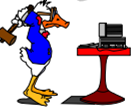 